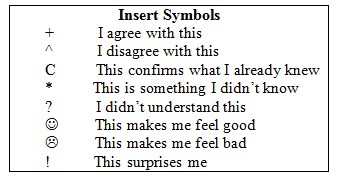 *You may also use your own symbols or write comments.